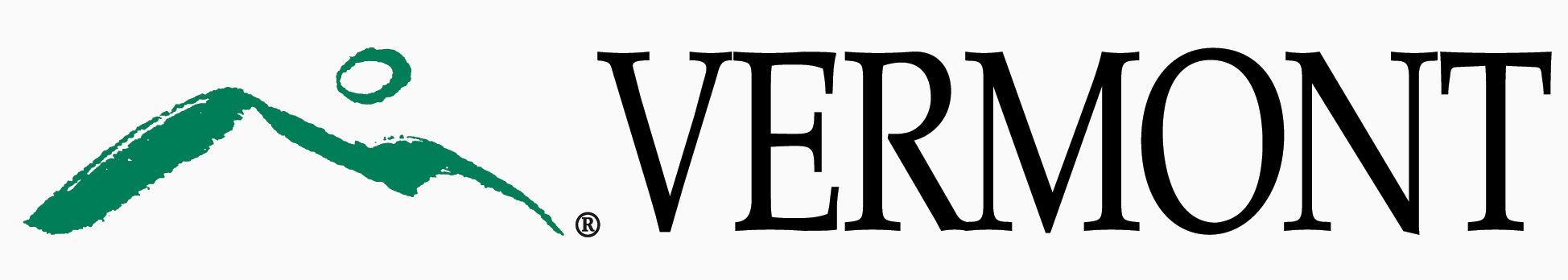 State of Vermont_____________________________________________________________________________________Project Name HereIssue Management Plan_____________________________________________________________________________________Prepared By: (Your Name)Date of Publication: mm/dd/yyyyTable of ContentsTable of Contents	2Revision History	2Purpose	3Problem Definition and Issue Escalation	3Roles and Responsibilities	3Templates	3Reports	3Approvals	4Revision History
PurposeThis section contains a brief statement that defines the purpose of the plan such as “The Issue Management Plan describes how project issues will be managed, evaluated, escalated, and integrated into the project.” (Remove this comment section from final document.)Problem Definition and Issue EscalationThis section describes how you determine which problems are escalated as issues and which problems are addressed within the project team. (Remove this comment section from final document.)Roles and ResponsibilitiesYou can describe who is responsible for establishing and managing project issues, who will have input into the issue definition and resolution, etc. TemplatesIt is common for there to be one or more templates in issue management process. The templates should be listed and described. Copies of the templates could be included at the end of the Issue Management Plan. ReportsComment here on the types and names of reports you are using to define and manage issues, who will receive them, the frequency, etc. For example, the Sponsor may receive an Issue Log attached to the Project Status. Another example is an Issue Log Form may be provided to the person or group assisting the project team in resolving an issue.ApprovalsVersionDateAuthor(s)Revision NotesRoleName and TitleSignatureDate